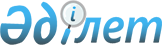 О внесении изменений в решение от 28 декабря 2010 года N 33-5-IV "О районном бюджете на 2011-2013 годы"
					
			Утративший силу
			
			
		
					Решение Бородулихинского районного маслихата Восточно-Казахстанской области от 10 октября 2011 года N 41-2-IV. Зарегистрировано Управлением юстиции Бородулихинского района Департамента юстиции Восточно-Казахстанской области 18 октября 2011 года за N 5-8-136. Прекращено действие по истечении срока, на который решение было принято, на основании письма аппарата Бородулихинского районного маслихата Восточно-Казахстанской области от 26 декабря 2011 года N 03-08/547

      Сноска. Прекращено действие по истечении срока, на который решение было принято, на основании письма аппарата Бородулихинского районного маслихата Восточно-Казахстанской области от 26.12.2011 N 03-08/547.

      

      В соответствии с пунктом 5 статьи 109 Бюджетного кодекса Республики Казахстан от 4 декабря 2008 года, подпунктом 1) пункта 1 статьи 6 Закона Республики Казахстан от 23 января 2001 года «О местном государственном управлении и самоуправлении в Республике Казахстан» и решением областного маслихата от 27 сентября 2011 года № 32/379-IV «О внесении изменений в решение от 24 декабря 2010 года № 26/310-IV «Об областном бюджете на 2011-2013 годы», (зарегистрировано в Реестре государственной регистрации нормативных правовых актов за № 2555 от 27 сентября 2011 года) Бородулихинский районный маслихат РЕШИЛ:



      1. Внести в решение Бородулихинского районного маслихата «О районном бюджете на 2011-2013 годы» от 28 декабря 2010 года № 33-5-IV (зарегистрировано в Реестре государственной регистрации нормативных правовых актов за № 5-8-122 от 30 декабря 2010 года, опубликовано в районной газете «Пульс района» от 7 января 2011 года № 2(6399), «Аудан тынысы» от 7 января 2011 года № 2 (79) следующие изменения:



      1) в пункте 1:

      подпункт 1) изложить в следующей редакции:

      «доходы - 2561143 тысяч тенге, в том числе:

      поступления трансфертов - 1541241 тысяч тенге;»;

      подпункт 2) изложить в следующей редакции:

      «затраты – 2570709,7 тысяч тенге;»;

      подпункт 4) изложить в следующей редакции:

      «чистое бюджетное кредитование - 20395,6 тысяч тенге, в том числе:

      бюджетные кредиты - 20989,6 тысяч тенге;»;

      подпункт 6) изложить в следующей редакции:

      «дефицит (профицит) бюджета - -45186,3 тысяч тенге;»;

      подпункт 7) изложить в следующей редакции:

      «финансирование дефицита (использование профицита) бюджета - 45186,3 тысяч тенге;»;



      2) пункт 8 изложить в следующей редакции:

      «Учесть в районном бюджете на 2011 год трансферты из областного бюджета на социальную помощь отдельным категориям нуждающихся граждан в сумме 31897 тысяч тенге.»;



      3) абзац 5 пункта 12 изложить в следующей редакции:

      «258 тысяч тенге на организацию полной телефонизации общеобразовательных школ.»;



      4) пункт 13 изложить в следующей редакции:

      «Учесть в составе поступлений районного бюджета на 2011 год кредиты из республиканского бюджета для реализации мер социальной поддержки специалистов социальной сферы сельских населенных пунктов 20412 тысяч тенге.»;



      5) приложение 1 к указанному решению изложить в следующей редакции согласно приложению 1 к настоящему решению.



      2. Настоящее решение вводится в действие с 1 января 2011 года.

      

      

      Председатель сессии                                   В. Ежова

      

      Секретарь районного маслихата                     Б. Аргумбаев

      Приложение № 1

      к решению районного маслихата

      от 10 октября 2011 года

      № 41-2-IV

      Приложение № 1

      к решению районного маслихата

      от 28 декабря 2010 года

      № 33-5-IV 

      Районный бюджет на 2011 год      

      

      Начальник отдела экономики и

      бюджетного планирования:                          Б. Курманбаев
					© 2012. РГП на ПХВ «Институт законодательства и правовой информации Республики Казахстан» Министерства юстиции Республики Казахстан
				Кате

горияКлассПод

классНАИМЕНОВАНИЕ ДОХОДОВСумма

(тысяч тенге)I. ДОХОДЫ25611431Налоговые поступления101299201Подоходный налог4736492Индивидуальный подоходный налог47364903Социальный налог3560251Социальный налог35602504Налоги на собственность1675941Налоги на имущество913803Земельный налог57934Налог на транспортные средства494215Единый земельный налог2100005Внутренние налоги на товары, работы и услуги120102Акцизы26893Поступление за использование природных и других ресурсов55004Сборы за ведение предпринимательской и профессиональной деятельности35395Налог на игорный бизнес28208Обязательные платежи, взимаемые за совершение юридически значимых действий и (или) выдачу документов уполномоченными на то государственными органами или должностными лицами37141Государственная пошлина37142Неналоговые поступления373001Доходы от государственной собственности20005Доходы от аренды имущества, находящегося в государственной собственности200002Поступления от реализации товаров (работ, услуг) государственными учреждениями, финансируемыми из государственного бюджета14301Поступления от реализации товаров (работ, услуг) государственными учреждениями, финансируемыми из государственного бюджета143006Прочие неналоговые поступления3001Прочие неналоговые поступления3003Поступления от продажи основного капитала318003Продажа земли и нематериальных активов31801Продажа земли31442Продажа нематериальных активов364Поступления трансфертов154124102Трансферты из вышестоящих органов государственного управления15412412Трансферты из областного бюджета1541241Ф

грф.

подадмпрогрНАИМЕНОВАНИЕСумма

(тысяч тенге)II. ЗАТРАТЫ2570709,701Государственные услуги общего характера2937681Представительные, исполнительные и другие органы, выполняющие общие функции государственного управления266357112Аппарат маслихата района (города областного значения)19143001Услуги по обеспечению деятельности маслихата района (города областного значения)18544003Капитальные расходы государственных органов599122Аппарат акима района (города областного значения)86626001Услуги по обеспечению деятельности акима района (города областного значения)75543003Капитальные расходы государственных органов11083123Аппарат акима района в городе, города районного значения, поселка, аула (села), аульного (сельского) округа160588001Услуги по обеспечению деятельности акима района в городе, города районного значения, поселка, аула (села), аульного (сельского) округа160104022Капитальные расходы государственных органов4842Финансовая деятельность17467452Отдел финансов района (города областного значения)17467001Услуги по реализации государственной политики в области исполнения бюджета района (города областного значения) и управления коммунальной собственностью района (города областного значения)14556003Проведение оценки имущества в целях налогообложения304004Организация работы по выдаче разовых талонов и обеспечение полноты сбора сумм от реализации разовых талонов785011Учет, хранение, оценка и реализация имущества, поступившего в коммунальную собственность60018Капитальные расходы государственных органов17625Планирование и статистическая деятельность9944453Отдел экономики и бюджетного планирования района (города областного значения)9944001Услуги по реализации государственной политики в области формирования и развития экономической политики, системы государственного планирования и управления района (города областного значения)9928004Капитальные расходы государственных органов1602Оборона71351Военные нужды6099122Аппарат акима района (города областного значения)6099005Мероприятия в рамках исполнения всеобщей воинской обязанности60992Организация работы по чрезвычайным ситуациям1036122Аппарат акима района (города областного значения)1036006Предупреждение и ликвидация чрезвычайных ситуаций масштаба района (города областного значения)836007Мероприятия по профилактике и тушению степных пожаров районного (городского) масштаба, а также пожаров в населенных пунктах, в которых не созданы органы государственной противопожарной службы20003Общественный порядок, безопасность, правовая, судебная, уголовно-исполнительная деятельность7931Правоохранительная деятельность793458Отдел жилищно-коммунального хозяйства, пассажирского транспорта и автомобильных дорог района (города областного значения)793021Обеспечение безопасности дорожного движения в населенных пунктах79304Образование14952691Дошкольное воспитание и обучение47888464Отдел образования района (города областного значения)47888009Обеспечение деятельности организаций дошкольного воспитания и обучения38967021Увеличение размера доплаты за квалификационную категорию учителям школ и воспитателям дошкольных организаций образования89212Начальное, основное среднее и общее среднее образование1390428123Аппарат акима района в городе, города районного значения, поселка, аула (села), аульного (сельского) округа757005Организация бесплатного подвоза учащихся до школы и обратно в аульной (сельской) местности757464Отдел образования района (города областного значения)1389671003Общеобразовательное обучение1360600006Дополнительное образование для детей 290719Прочие услуги в области образования56953464Отдел образования района (города областного значения)56953001Услуги по реализации государственной политики на местном уровне в области образования12776005Приобретение и доставка учебников, учебно-методических комплексов для государственных учреждений образования района (города областного значения)24127007Проведение школьных олимпиад, внешкольных мероприятий и конкурсов районного (городского) масштаба17012Капитальные расходы государственных органов1455015Ежемесячные выплаты денежных средств опекунам (попечителям) на содержание ребенка сироты (детей-сирот), и ребенка (детей), оставшегося без попечения родителей14364020Обеспечение оборудованием, программным обеспечением детей-инвалидов, обучающихся на дому421405Здравоохранение1459Прочие услуги в области здравоохранения145123Аппарат акима района в городе, города районного значения, поселка, аула (села), аульного (сельского) округа145002Организация в экстренных случаях доставки тяжелобольных людей до ближайшей организации здравоохранения, оказывающей врачебную помощь14506Социальная помощь и социальное обеспечение1858242Социальная помощь167534451Отдел занятости и социальных программ района (города областного значения)167534002Программа занятости25354004Оказание социальной помощи на приобретение топлива специалистам здравоохранения, образования, социального обеспечения, культуры и спорта, в сельской местности в соответствии с законодательством Республики Казахстан10347005Государственная адресная социальная помощь19019006Жилищная помощь10300007Социальная помощь отдельным категориям нуждающихся граждан по решениям местных представительных органов42082010Материальное обеспечение детей-инвалидов, воспитывающихся и обучающихся на дому4628014Оказание социальной помощи нуждающимся гражданам на дому32366016Государственные пособия на детей до 18 лет14715017Обеспечение нуждающихся инвалидов обязательными гигиеническими средствами и предоставление услуг специалистами жестового языка, индивидуальными помощниками в соответствии с индивидуальной программой реабилитации инвалида2244023Обеспечение деятельности центров занятости64799Прочие услуги в области социальной помощи и социального обеспечения18290451Отдел занятости и социальных программ района (города областного значения)18290001Услуги по реализации государственной политики на местном уровне в области обеспечения занятости и реализации социальных программ для населения17359011Оплата услуг по зачислению, выплате и доставке пособий и других социальных выплат763021Капитальные расходы государственных органов16807Жилищно-коммунальное хозяйство205654,31Жилищное хозяйство33404458Отдел жилищно-коммунального хозяйства, пассажирского транспорта и автомобильных дорог района (города областного значения) 8404004Обеспечение жильем отдельных категорий граждан8404466Отдел архитектуры, градостроительства и строительства района (города областного значения)25000018Развитие инженерно-коммуникационной инфраструктуры в рамках Программы занятости 2020250002Коммунальное хозяйство106544458Отдел жилищно-коммунального хозяйства, пассажирского транспорта и автомобильных дорог района (города областного значения)37021012Функционирование системы водоснабжения и водоотведения37021466Отдел архитектуры, градостроительства и строительства района (города областного значения)69523006Развитие системы водоснабжения695233Благоустройство населенных пунктов65706,3123Аппарат акима района в городе, города районного значения, поселка, аула (села), аульного (сельского) округа123010Содержание мест захоронений, и погребение безродных123458Отдел жилищно-коммунального хозяйства, пассажирского транспорта и автомобильных дорог района (города областного значения)65583,3015Освещение улиц в населенных пунктах33902016Обеспечение санитарии населенных пунктов10126018Благоустройство и озеленение населенных пунктов21555,308Культура, спорт, туризм и информационное пространство2039201Деятельность в области культуры56386455Отдел культуры и развития языков района (города областного значения)56386003Поддержка культурно-досуговой работы563862Спорт82838465Отдел физической культуры и спорта района (города областного значения)4483006Проведение спортивных соревнований на районном (города областного значения) уровне419007Подготовка и участие членов сборных команд района (города областного значения) по различным видам спорта на областных спортивных соревнованиях4064466Отдел архитектуры, градостроительства и строительства района (города областного значения)78355008Развитие объектов спорта и туризма783553Информационное пространство40837455Отдел культуры и развития языков района (города областного значения)28359006Функционирование районных (городских) библиотек23149007Развитие государственного языка и других языков народа Казахстана5210456Отдел внутренней политики района (города областного значения)12478002Услуги по проведение государственной информационной политики через газеты и журналы124789Прочие услуги по организации культуры, спорта, туризма и информационного пространства23859455Отдел культуры и развития языков района (города областного значения)7329001Услуги по реализации государственной политики на местном уровне в области развития языков и культуры7168010Капитальные расходы государственных органов161456Отдел внутренней политики района (города областного значения)10309001Услуги по реализации государственной политики на местном уровне в области информации, укрепления государственности и формирования социального оптимизма граждан7320003Реализация региональных программ в сфере молодежной политики2919006Капитальные расходы государственных органов70465Отдел физической культуры и спорта района (города областного значения)6221001Услуги по реализации государственной политики на местном уровне в сфере физической культуры и спорта6111004Капитальные расходы государственных органов11010Сельское, водное, лесное, рыбное хозяйство, особо охраняемые природные территории, охрана окружающей среды и животного мира, земельные отношения42929,21Сельское хозяйство16448,2453Отдел экономики и бюджетного планирования района (города областного значения)3353,2099Реализация мер социальной поддержки специалистов социальной сферы сельских населенных пунктов, за счет целевого трансферта из республиканского бюджета3353,2466Отдел архитектуры, градостроительства и строительства района (города областного значения)1150010Развитие объектов сельского хозяйства1150474Отдел сельского хозяйства и ветеринарии района (города областного значения)11945001Услуги по реализации государственной политики на местном уровне в сфере сельского хозяйства и ветеринарии119456Земельные отношения9774463Отдел земельных отношений района (города областного значения)9774001Услуги по реализации государственной политики в области регулирования земельных отношений на территории района (города областного значения)9703006Землеустройство, проводимое при установлении границ городов районного значения, районов в городе, поселков аулов (сел), аульных (сельских) округов719Прочие услуги в области сельского, водного, лесного, рыбного хозяйства, охрана окружающей среды и земельных отношений16707474Отдел сельского хозяйства и ветеринарии района (города областного значения)16707013Проведение противоэпизоотических мероприятий1670711Промышленность, архитектурная, градостроительная и строительная деятельность165362Архитектурная, градостроительная и строительная деятельность16536466Отдел архитектуры, градостроительства и строительства района (города областного значения)16536001Услуги по реализации государственной политики в области строительства, улучшения архитектурного облика городов, районов и населенных пунктов области и обеспечению рационального и эффективного градостроительного освоения территории района (города областного значения)8208013Разработка схем градостроительного развития территории района, генеральных планов городов районного (областного) значения, поселков и иных сельских населенных пунктов7767015Капитальные расходы государственных органов56112Транспорт и коммуникации1025191Автомобильный транспорт102519123Аппарат акима района в городе, города районного значения, поселка, аула (села), аульного (сельского) округа 23000013Обеспечение функционирования автомобильных дорог в городах районного значения, поселках, аулах (селах), аульных (сельских) округах23000458Отдел жилищно-коммунального хозяйства, пассажирского транспорта и автомобильных дорог района (города областного значения)79519023Обеспечение функционирования автомобильных дорог 7951913Прочие 157643Поддержка предпринимательской деятельности и защита конкуренции5956469Отдел предпринимательства района (города областного значения)5956001Услуги по реализации государственной политики на местном уровне в области развития предпринимательства и промышленности5846004Капитальные расходы государственных органов1109Прочие9808451Отдел занятости и социальных программ района (города областного значения)1404022Поддержка частного предпринимательства в рамках программы «Дорожная карта бизнеса - 2020»1404458Отдел жилищно-коммунального хозяйства, пассажирского транспорта и автомобильных дорог района (города областного значения)8404001Услуги по реализации государственной политики на местном уровне в области жилищно-коммунального хозяйства, пассажирского транспорта и автомобильных дорог840415Трансферты453,21Трансферты453,2452Отдел финансов района (города областного значения)453,2006Возврат неиспользованных (недоиспользованных) целевых трансфертов453,2III. Чистое бюджетное кредитование20395,6Бюджетные кредиты20989,610Сельское, водное, лесное, рыбное хозяйство, особо охраняемые природные территории, охрана окружающей среды и животного мира, земельные отношения20989,61Сельское хозяйство20989,6453Отдел экономики и бюджетного планирования района (города областного значения)20989,6006Бюджетные кредиты для реализации мер социальной поддержки специалистов социальной сферы сельских населенных пунктов20989,65Погашение бюджетных кредитов59401Погашение бюджетных кредитов5941Погашение бюджетных кредитов выданных из государственного бюджета594IV. Сальдо по операциям с финансовыми активами15224Приобретение финансовых активов1522413Прочие152249Прочие15224452Отдел финансов района (города областного значения)15224014Формирование или увеличение уставного капитала юридических лиц15224V. Дефицит (профицит) бюджета-45186,3VI. Финансирование дефицита (использование профицита) бюджета45186,37Поступления займов2041201Внутренние государственные займы204122Договоры займа2041216Погашение займов5941Погашение займов594452Отдел финансов района (города областного значения)594008Погашение долга местного исполнительного органа перед вышестоящим бюджетом5948Используемые остатки бюджетных средств25368,301Остатки бюджетных средств25368,31Свободные остатки бюджетных средств25368,3